*Avez-vous soumis une demande d’enquête au bureau du syndic?		 oui        non*Avez-vous porté plainte à la police ?		       oui        nonSi oui, joignez une copie de la déclaration et de la conclusion de l’enquête, le cas échéant. *Je, soussigné(e), ____________________________, déclare que tous les renseignements et documents fournis relatifs à la présente réclamation sont véridiques et accepte que copie de cette demande, de tous les documents joints et de toute correspondance future puisse être transmise au notaire visé.______________________________________________SignatureAffirmé solennellement devant moi, à ________________________, ce ______ jour de _______________ 20___._____________________________________ 	_________________________________________(Personne habile à recevoir le serment)	Titre ou numéro de commissaire à l’assermentationVeuillez :Remplir, imprimer ce formulaire et le signer devant une personne habile à recevoir le serment (commissaire à l’assermentation, notaire), puis :Remplir, imprimer et signer le formulaire d’autorisation relatif aux renseignements personnels;Transmettre ces deux formulaires dûment remplis et signés, accompagnés des documents pertinents, à l’adresse suivante :Secrétaire du comité du fonds d’indemnisationChambre des notaires du Québec101-2045 rue StanleyMontréal QC  H3A 2V4Téléphone :	(514) 879-1793, poste 5444Télécopieur :	(514) 879-1923Courriel :	indemnisation@cnq.orgVeuillez noter que chaque co-réclamant doit signer une déclaration assermentée. Veuillez reproduire ce formulaire au besoin.*Je, soussigné(e), _________________________________________, domicilié(e) au _______________________________________________________________________________________________,autorise la Chambre des notaires du Québec à recueillir, conserver, utiliser et communiquer tous les renseignements personnels me concernant et se rapportant au traitement de ma réclamation, à toute démarche qui y est associée ainsi qu’à l’exercice de ses recours subrogatoires.Je reconnais que tous les renseignements relatifs à cette réclamation pourront être transmis au bureau du syndic de la Chambre des notaires du Québec, le cas échéant.J’autorise de plus toute personne détenant des renseignements personnels à mon sujet à les communiquer à la Chambre des notaires du Québec à sa demande aux fins du traitement de ma réclamation ou des démarches judiciaires ou autres que celle-ci pourrait par la suite entreprendre advenant le paiement d’une indemnité.Et j’ai signé à __________________________, le _______________________.______________________________________Signature Appuyez sur la touche TAB pour passer d’un champ à l’autre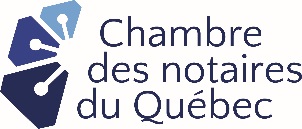 Formulaire de réclamation au fonds d’indemnisation Les champs marqués d’un astérisque (*) sont obligatoires.RÉSUMÉ CHRONOLOGIQUE DES FAITS(joignez tous les documents pertinents, preuve des sommes remises, copie d’actes, indiquer le nom des personnes concernées avec leurs coordonnées, etc…)*Avez-vous tenté de récupérer la somme réclamée auprès du notaire visé, d’autres personnes impliquées ou de tout autre organisme ?		    oui          nonDans l’affirmative, quelles démarches avez-vous entreprises et auprès de qui ? *Avez-vous reçu un remboursement partiel de la somme réclamée ? 	oui          nonDans l’affirmative, veuillez indiquer le montant reçu et le nom de la personne de qui vous l’avez obtenu. DÉCLARATION ASSERMENTÉEFORMULAIRE D’AUTORISATION RELATIF AUX RENSEIGNEMENTS PERSONNELSLes renseignements personnels visés par la présente autorisation sont recueillis conformément à la Loi sur l’accès aux documents des organismes publics et sur la protection des renseignements personnels (RLRQ, c.A-2.1).